Exercices oraux et écrits :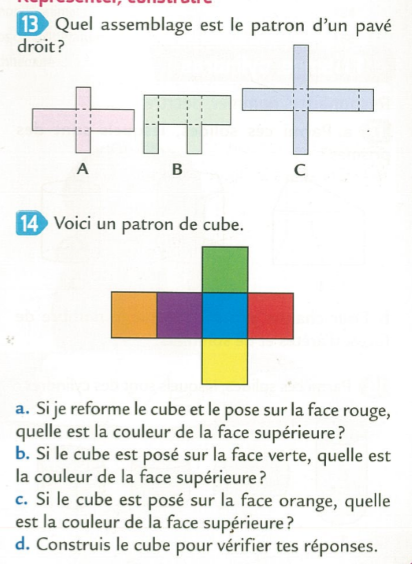 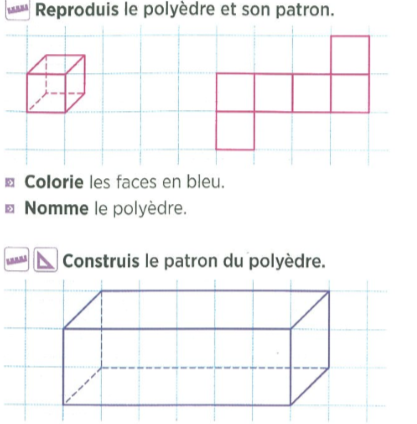 